Минобрнауки РоссииБузулукский гуманитарно-технологический институт (филиал)федерального государственного бюджетного образовательного учреждения высшего образования  «Оренбургский государственный университет»Кафедра биоэкологии и техносферной безопасностиФонд оценочных средствпо дисциплине«Спортивные игры»Уровень высшего образованияБАКАЛАВРИАТНаправление подготовки  13.03.02 Электроэнергетика и электротехника(код и наименование направления подготовки)Электроснабжение (наименование направленности (профиля) образовательной программы)Тип образовательной программыПрограмма академического бакалавриатаКвалификацияБакалаврФорма обученияОчнаяГод набора 2023Фонд оценочных средств предназначен для контроля знаний, обучающихся по направлению подготовки 13.03.02 Электроэнергетика по дисциплине «Спортивные игры».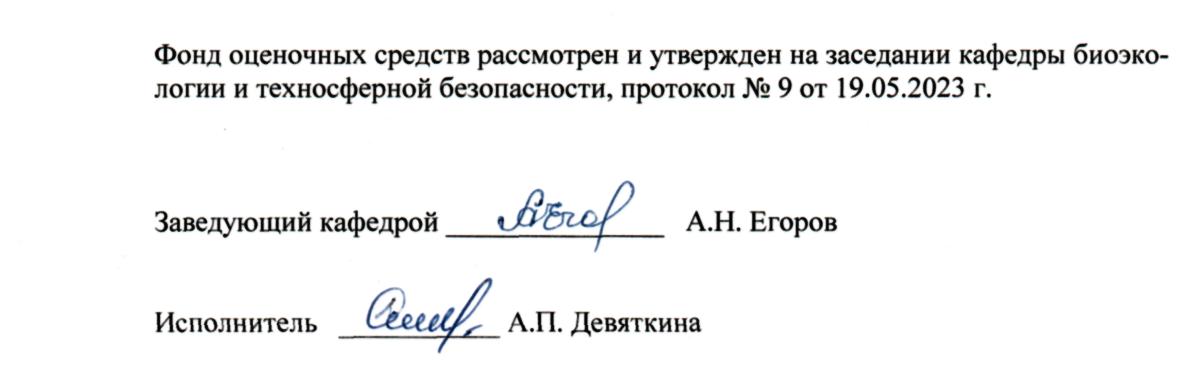 Раздел 1. Перечень компетенций, с указанием этапов их формирования в процессе освоения дисциплиныРаздел 2 - Оценочные средстваА.0 Фонд тестовых заданий по дисциплине УК-7 Способен поддерживать должный уровень физической подготовленности для обеспечения полноценной социальной и профессиональной деятельности 1.Какова высота волейбольной сетки на мужских/женских соревнованиях? (один правильный ответ)а) 2.28/2.24;б) 2.36/2.30;в) 2.40/;г) 2.43/2.24.2. Во время игры в волейбол на поле в каждый момент времени могут находиться только (один правильный ответ):а) 8 игроков;б) 6 игроков;в) 5 игроков;г) 9 игроков.3. Основным способом приема и передачи мяча в волейболе является (один правильный ответ):  а) нижняя передача мяча двумя руками;б) нижняя передача одной рукой;в) верхняя передача одной рукой;г) верхняя передача двумя руками.4. Какой способ приема мяча следует применить, если подача сильная и мяч немного не долетает до игрока (один правильный ответ)?а) сверху двумя руками;б) снизу двумя руками;в) одной рукой снизу.5. Сколько игроков обеих команд одновременно участвуют в игре «баскетбол» (один правильный ответ)?а) 8 игроков;б) 6 игроков;в) 5 игроков;г) 10 игроков.6. Высота баскетбольного кольца от земли равна (один правильный ответ):а) 2 м 50 см.;б) 3 м 50 см.;в) 4 м.;г) 3 м 5 см.7. Сколько очков получает команда за заброшенный мяч с игры в баскетболе (один правильный ответ)?а) 1 очко; б) 2 очка;в) 3 очка;г) пол очка.8. Какого вращения не существует в настольном теннисе (один правильный ответ)?а) верхнее, б) нижнеев) боковое;г) спонтанное. 9. Как называется удар без вращения в настольном теннисе (один правильный ответ)?а) пассивный удар;б) спокойный удар;в) мертвый удар;г) плоский удар.10. На какую минимальную высоту должен быть подброшен мяч при подаче (один правильный ответ)?а) 20 см.;б) 11 см.;в) 16 см.;г) 25 см. Блок Б - Оценочные средства для диагностирования сформированности уровня компетенций – «уметь» Задания для подготовки к практическим занятиям:1. Составить комплекс динамических активных физических упражнений для развития гибкости при самостоятельных занятиях.Ответ:Комплекс динамических активных упражнений на гибкость:1. И.П. - стоя, ноги на ширине плеч, одна рука вверх, кисти сжаты в кулак: попеременные сгибания - разгибания прямых рук в плечевых суставах - 8 - 12 раз. 2. И.П. - стоя, ноги на ширине плеч, руки в стороны: концентрические круговые движения рук вперед-назад. -8-10 раз. 3. И.П - стоя, ноги на ширине плеч, руки перед грудью: на счет1-2 - разведение согнутых рук в стороны; на 3-4 разведение прямых рук в стороны с поворотом туловища влево-вправо. Повторить 3-4 раза.  4. И.П. - широкая стойка, ноги прямые, руки за голову: наклоны туловища вправо-влево 12-16 раз в каждую сторону. 5. И.П. – ноги на ширине плеч, руки опущены; пружинящие наклоны вперед, пальцами рук или ладонями доставать пол, ноги в коленях не сгибать. 8-12 наклонов. 6. И.П. - стоя, ноги скрещены: пружинистые наклоны туловища вперед. Через каждые 3 наклона выпрямиться и на счет 4поменять положение ног. 7. И.П. - стоя в наклоне вперед, руки в стороны: повороты туловища вправо-влево, касаясь пальцами рук носков ног. 8-10 раз в каждую сторону. 8. И.П. - в выпаде одной ногой вперед, руки на колене: на счет 1-3 - пружинящие приседания в выпаде, на 4 смена положения ног прыжком. 8-12 раз на одну ногу. 9. И.П. - в выпаде одной ногой в сторону, руки на поясе, насчет 1-3 пружинящие приседания на одной ноге, стараясь руками достать носок выпрямленной в сторону ноги, на 4 - смена положения ног. Выполнить на каждую ногу 8-12 раз. 10. И.П. - стоя, взяться руками за опору махи одной ногой вперед-назад, постепенно увеличивая амплитуду движений. Выполнять 8-12 раз. 11. И.П. - стоя в упоре у стены, поднимание бедра вперед-вверх с одновременным подъемом на стопе опорной ноги. Выполнить каждой ногой по 8-12 раз. 12. И.П. - стоя в упоре у стены, одна нога вперед на носке; круговые движения стопы в голеностопном суставе. Выполнить одной, а затем другой ногой по 8-12 раз в каждую сторону.2. Составить комплекс физических упражнений для воспитания быстроты при самостоятельных занятиях.Ответ:Упражнения на развитие быстроты движений:1. И.П. стоя - в прыжке вверх выполнить хлопок руками перед грудью и за спиной.2. И.П. стоя - в прыжке вверх выполнить двойное касание ногой о ногу.3. Из и. п. лежа на спине на расстоянии 1—3 м от стены (ногами к ней) по сигналу встать и добежать до стены.4. Из и. п. лежа на спине на гимнастическом мате по сигналу выполнить кувырок назад, прыжок вверх, присесть и принять положение упора лежа.5. И.П. стоя на полу (на полу лежит набивной мяч), по сигналу взять мяч и выполнить бросок из-за головы. Варианты:а) мяч положен сзади пяток;б) мяч положен впереди на некотором расстоянии.6. Стоя, бросить мяч вверх на высоту 1—1,5 м, повернуться на 360° и поймать его.7. Из и. п. лежа (набивной мяч зажат между ступнями) по сигналу взять мяч, встать, бросить его из-за головы.8. Из и. п. лежа, бросить набивной мяч толчком от груди вверх, встать и поймать его.9. Из и. п. стоя в прыжке поймать мяч, брошенный партнером, и до приземления бросить его обратно.10. Из и. п. стоя (гимнастическая палка вертикально одним концом на полу, другим - в руке), отпустить палку и подхватить, наклоняясь вперед.11. Из и. п. стоя (гимнастическая палка горизонтально перед грудью), отпустить палку и поймать ее на уровне бедер (с наклоном вперед, с приседанием, с хлопком руками).12. Из и. п. стоя (гимнастическая палка горизонтально над головой), с наклоном назад отпустить палку и поймать, повернувшись на 180°.13. Из и. п. стоя на расстоянии 1,5—2 м от партнера (гимнастическая палка вертикально одним концом на полу, другим в руке), отпустить свою палку и схватить палку партнера.14. Из и. п. стоя лицом к партнеру на расстоянии 1,5—2 м от него, палку держать вертикально за нижний конец в вытянутой руке. По сигналу отпустить свою палку и поймать палку партнера.3. Составить комплекс физических упражнений для воспитания выносливости на самостоятельных занятиях. Ответ:1. И. п.: стоя боком к гимнастической стенке на одной ноге, держаться одновременно рукой за рейку. Выполнение: приседание на одной ноге, вынося другую вперед. 2. И. п.: упор лежа. Выполнение: сгибание и разгибание рук. 3. «Ступенька» – степ – тест. 4. И. п.: вис на перекладине. Выполнение: удержание прямых ног под углом 90 градусов.5. Вис на перекладине, согнув руки.6. И. п. – стоя прямо, руки на поясе, ноги на ширине плеч. Согните левую ногу в колене, а правую вытяните как можно дальше вперед, касаясь пола внешней стороной стопы. Поднимите правую руку вертикально вверх. Не выпрямляя левую ногу, оторвите от пола носок правой и согните ее в колене. Наклоните корпус немного вперед и перенесите правую ногу назад, поставив ее на носок. Одновременно отведите правую руку в сторону. Это будет один повтор. Не возвращаясь в исходную позицию, сделайте 12 – 15 повторов, затем поменяйте ноги.7. И. п.: стоя прямо, перенесите вес тела на левую ногу и слегка наклонитесь вперед. Правую ногу согните в колене под углом. Руки свободно опущены, пресс напряжен. Опуститесь в полуприсед. Задержитесь в этом положении несколько секунд. Выпрямитесь. Выполните 2 – 3 подхода по 10 – 15 повторов сначала с одной, затем другой ноги.4. Составить комплекс физических упражнений для развития мышц брюшного пресса и спины.Ответ:1. И. п. – лежа на спине. Руки с книгами – над головой. Туловище медленно перемещают из положения лежа в положение, сидя и наклоняют вперед до тех пор, пока книги не коснутся пальцев ног. Дыхание свободное. Повторить 3 – 12 раз. 2. И. п. – лежа на спине. Между ступнями ног зажата подушка или книга, руки за головой. Ноги сгибают в коленях и подтягивают к животу, совершая круговые движения, как при езде на велосипеде. Дыхание свободное. Повторить 5 – 10 раз. 3. И. п. – равновесное положения сидя. Ноги слегка согнуты в коленях. Из этого положения тело перемещают вперед на седалищных мышцах, не отрывая пяток от пола. Дыхание свободное. Повторить несколько раз. 4. И. п. – лежа на спине. Руки за головой. Медленно переходят из положения лежа в положение сидя. Повторить 2 – 6 раз. 5. И. п. – лежа на спине. Обеими ногами одновременно производят круговые движения снизу-вверх до угла 90 градус. Затем ноги возвращаются в и. п. Повторить 4 – 12 раз. 6. И. п. – лежа на спине. Между ступнями ног зажата подушечка или книга, руки разведены в стороны. Ноги поднимают и отводят в сторону до тех пор, пока подушечка (книга) не коснется пальцев сначала левой, потом правой руки. Дыхание свободное. Повторить 3 – 12 раз. 7. И. п. – лежа на спине. Руки с книгой впереди. Резким движением изменяют положение – из положения лежа в положение сидя, подтягивая ноги, чтобы коленями коснуться книги. Повторить 4 – 12 раз. 8. И. п. – лежа на спине. Между ступнями зажата книга (подушечка, мешочек, заполненный песком). Ноги поднимают (быстро) 10 раз под углом 15градусов, не касаясь пятками пола. Повторить 3 – 12 раз. 9. И. п. – лежа на спине. Обеими ногами в воздухе пишут числа 1, 4, 5, 8 – снизу-вверх и наоборот. Дыхание свободное. Повторить 4 – 12 раз. 10. Лежа на спине, поставьте обе стопы на пол, зажмите между колен теннисный мячик и сложите руки в замок. Резко выдохните, оторвав плечи от пола. Одновременно втянув живот. Затем, на вдохе, вернитесь в и.п.5. Составить комплекс физических упражнений для развития силы. Ответ:1. Подтягивание. Исходное положение: стоя, руками ухватиться за перекладину, несколько раз подтянуть туловище к ней без рывков и маховых движений ногами, подбородок должен быть выше перекладины. Повторить 7-10 раз. Со временем можно увеличить количество подтягиваний с прямыми ногами, а когда мышцы рук и брюшного пресса окрепнут значительно, можно удерживать ноги в положении «угол», что дает дополнительную нагрузку на мышцы ног и спины.2. Поднимание и опускание ног в висе. Исходное положение: стоя. Подтянуться подбородком выше перекладины, медленно поднять прямые ноги до положения «угол», опустить. Упражнение повторить несколько раз.3. Сгибание и разгибание рук в упоре. С прыжка в упор на согнутых руках выполнить сгибание и разгибание рук между брусьями. Исходное положение: стоя между брусьями, Упражнение повторить 5-8 раз.4. Поднимание и опускание ног в упоре. Исходное положение: стоя между брусьями. С прыжка в упор руками о брусья поднимать прямые ноги в положение «угол». Упражнение повторить 5-8 раз.5. Круговые махи левой (правой) ногой над спинкой стула прекрасно укрепляют мышцы брюшного пресса. Исходное положение: встать лицом к спинке стула, стоящего на расстоянии около 1 м, руки развести в стороны. Описать окружность вправо левой ногой, ноги при этом не сгибать. Дыхание при выполнении упражнения должно быть произвольным, темп — от медленного до среднего. Упражнение повторить 6-8 раз каждой ногой в 2-3 подхода.6. Отжимание в упоре лежа укрепляет и развивает мышцы груди, широчайшие мышцы и трицепсы. Исходное положение: ноги положить на стул. Сгибать и разгибать руки. При этом ноги не сгибать и не опускать таз. Выдох выполняется при сгибании рук, а вдох — при выпрямлении.7. Поднимание ног из положения лежа на спине позволит укрепить мышцы брюшного пресса. Исходное положение: лежа на спине. Ноги поднять вверх и опустить их за голову, стараясь коснуться носками пола. Вернуться в исходное положение. Вдох выполнять в положении лежа. Выдох — при опускании ног за голову.8. Прыжки на гимнастической скамейке. И. П. - основная стойка на конце гимнастической скамейки. Отталкиваясь от скамейки, выполнить пятер­ной прыжок с ноги на ногу. Повторить 3-4 раза. Акцент на загребающем движении ногой. Выполнять в среднем и быстром темпе.Блок С - Оценочные средства для диагностирования сформированности уровня компетенций – «владеть»С.1 Задания для диагностирования владения практическими навыками использования основных средств общефизической подготовки юношей 1-3 курсовЗадания для диагностирования владения практическими навыками использования основных средств общефизической подготовки девушек 1-3 курсовБлок D - Оценочные средства, используемые в рамках промежуточного контроля знаний, проводимого в форме зачетa/экзамена.УК- 7. Задания для зачета: диагностирование владения практическими навыками использования основных технических действий в волейболе УК- 7. Задания для зачета: диагностирование владения практическими навыками использования основных технических действий в баскетболе УК- 7. Задания для зачета: диагностирование владения практическими навыками использования основных технических действий в настольном теннисе Раздел 3. Методические материалы, определяющие процедуры оценивания знаний, умений, навыков и (или) опыта деятельности, характеризующих этапы формирования компетенцийОсновными этапами формирования компетенций по дисциплине при изучении студентами дисциплины являются последовательное изучение содержательно связанных между собой разделов. При оценивании результатов обучения: знания, умения, навыки и/или опыта деятельности (владения) в процессе формирования заявленных компетенций используются различные формы оценочных средств текущего, рубежного и итогового контроля (промежуточной аттестации). Таблица - Формы оценочных средств Код и наименование формируемых компетенцийКод и наименование индикатора достижения компетенцииПланируемые результаты обучения по дисциплине, характеризующие этапы формирования компетенцийВиды оценочных средств,шифр раздела в данном документе УК-7 Способен поддерживать должный уровень физической подготовленности для обеспечения полноценной социальной и профессиональной деятельностиУК-7-В-1 Соблюдает нормы здорового образа жизни, используя основы физической культуры для осознанного выбора здоровьесберега-ющих технологий на всех жизненных этапах развития личностиУК-7-В-2 Выбирает рациональные способы и приемы профилактики профессиональных заболеваний, психофизического и нервноэмоциональ-ного утомления на рабочем местеЗнать:- основные исторические аспекты, теоретические понятия и содержание разделов в области спортивных игр; -  основные понятия и содержание общей физической и спортивной подготовки в системе физического воспитания студентов в области спортивных игрБлок А  задания репродуктивного уровня А.0 Тестовые вопросы УК-7 Способен поддерживать должный уровень физической подготовленности для обеспечения полноценной социальной и профессиональной деятельностиУК-7-В-1 Соблюдает нормы здорового образа жизни, используя основы физической культуры для осознанного выбора здоровьесберега-ющих технологий на всех жизненных этапах развития личностиУК-7-В-2 Выбирает рациональные способы и приемы профилактики профессиональных заболеваний, психофизического и нервноэмоциональ-ного утомления на рабочем местеУметь: - подбирать и применять методы и средства спортивных игр для совершенствования основных физических качеств;- использовать средства, методы, приемы самоконтроля и оценки физического состояния на самостоятельных занятиях спортивными играми;- регулировать динамику физических воздействий и умело использовать восстановительные мероприятия на самостоятельных занятиях спортивными играми.Блок Б  задания реконструктивного уровняПеречень заданий для практических занятий. УК-7 Способен поддерживать должный уровень физической подготовленности для обеспечения полноценной социальной и профессиональной деятельностиУК-7-В-1 Соблюдает нормы здорового образа жизни, используя основы физической культуры для осознанного выбора здоровьесберега-ющих технологий на всех жизненных этапах развития личностиУК-7-В-2 Выбирает рациональные способы и приемы профилактики профессиональных заболеваний, психофизического и нервноэмоциональ-ного утомления на рабочем местеВладеть: - практическими навыками использования основных методов и средств спортивных игр, для формирования способностей поддерживать должный уровень физической подготовленности для обеспечения полноценной социальной и профессиональной деятельности.Блок С  задания практико-ориентированного уровня  С-1 Таблица нормативных требований№ п/пТестЮношиЮношиЮноши№ п/пТест3 курс2 курс1 курс1Бег 100 м 13.2013.8014.02Бег 200 м (с)30.032.035.03Бег 400 м (мин, с)1.00.001.03.001.06.004Бег 1000 м (мин, сек)3.303.504.005Бег 3000 м (мин, с)12,3012,4016,006Прыжки в длину с места (см)2402352257«Челночный бег», 3 х 10 м 6.97,27,38Отжимания - сгибание и разгибание рук в упоре лежа (кол-во раз)4035329Подтягивания на высокой перекладине (кол-во раз) - юноши1512910Наклон вперед из положения стоя на гимнастической скамейке (см)1510611Прыжки через скакалку за 1 минуту15014012012Прыжки через скакалку за 30 c45403513Поднимание туловища из положения, лежа на спине за 1 минуту (пресс) кол-во раз605040№ п/пТестДевушкиДевушкиДевушки№ п/пТест3 курс2 курс1 курс1Бег 100 м с15.716.017.02Бег 200 м (мин, с)3638413Бег 400 м (мин, с)1.13.001.17.001.22.004Бег 500 м (мин, сек)4.405.005.405Бег 2000 м (мин, с)10,5012,1013,156Прыжки в длину с места (см)1901801657«Челночный бег», 3 х 10 м 8,78,99,18Отжимания - сгибание и разгибание рук в упоре лежа (кол-во раз)151089Подтягивания на низкой перекладине в висе лежа   (перекладина на высоте 90 см)(кол-во раз)20161010Наклон вперед из положения стоя на гимнастической скамейке (см)1610811Прыжки через скакалку за 1 минуту15014013012Прыжки через скакалку за 30 c45403513Поднимание туловища из положения, лежа на спине за 1 минуту (пресс) кол-во раз504030ВолейболВолейболВолейболВолейболВолейболПередача 2-мя руками сверху (в парах, от стены  3м., над собой)3 курс2 курс1 курсОценивается техника и количество передачПередача 2-мя руками сверху (в парах, от стены  3м., над собой)302520Оценивается техника и количество передачПередача 2-мя руками снизу (в парах, от стены  3м., перед собой)302520Оценивается техника и количество передачНижняя прямая и боковая подачи из-за лицевой линии в зоны: 1, 5, 6 (из 6 подач)432Оценивается техника и количество подач по зонамПрямая верхняя подача из-за лицевой линии в указанную, правую или левую стороны площадки432Количество выполненных подач на указанную, левую или правую стороны площадки.Баскетбол юн./дев.Баскетбол юн./дев.Баскетбол юн./дев.Баскетбол юн./дев.Баскетбол юн./дев.Ведение двух мячей одновременно двумя руками (из 6 подач)3 курс2 курс1 курсОценивается техника и расстояние в м. до 1 потери мяч при веденииВедение двух мячей одновременно двумя руками (из 6 подач)15м/12м   10м/8м8м/6мОценивается техника и расстояние в м. до 1 потери мяч при веденииБросок мяча в корзину в движении (количество попаданий из 5 возможных)5/44/33/3Оценивается техника и количество попаданий в корзинуШтрафной бросок (количество попаданий из 10 возможных)8/67/55/4Оценивается техника и количество попаданий в корзинуПередачи мяча в стену на скорость за 20 сек, на расстоянии 2-3 м от стены27/2426/2224/20Оценивается техника и количество передачНастольный теннис юн./дев.Настольный теннис юн./дев.Настольный теннис юн./дев.Настольный теннис юн./дев.Настольный теннис юн./дев.Накаты справа (слева) по диагонали3 курс2 курс1 курсОценивается техника и количество накатовНакаты справа (слева) по диагонали353025Оценивается техника и количество накатовОткидка слева со всей левой половины стола (кол-во ошибок за 3 мин)579Оценивается техника и количество допущенных ошибокВыполнение подачи справа накатом в правую половину стола (из 10 попыток)876Оценивается техника и количество подач Выполнение подачи справа откидкой в левую половину стола (из 10 попыток)987Оценивается техника и количество подачВыполнение ударов подрезкой слева и справа и ударов топ-спин слева и справа 302520Оценивается техника и количество ударов подрезкой№п/пНаименованиеоценочногосредстваКраткая характеристика оценочного средстваПредставление оценочного средства в фонде1Практические задания - знать способы контроля и оценки физического развития и физической подготовленности в спортивных играх; - уметь составлять и выполнять индивидуальные комплексы упражнений оздоровительной физической культуры, комплексы упражнения атлетической гимнастики; - выполнять простейшие приемы самомассажа и релаксации; - преодолевать искусственные и естественные препятствия с использованием разнообразных способов передвижения; - уметь составлять комплексы физических упражнений для воспитания физических качеств;- владеть базовыми техническими навыками спортивных игр (волейбол, баскетбол, настольный теннис).Контрольные таблицы оценивания владением основных и дополнительных двигательных практических навыков 3Зачет Студент, не выполнивший минимальный объем учебной работы по дисциплине, не допускается к сдаче зачета.Зачет сдается в форме тестирования практических двигательных навыков.Контрольные таблицы оценивания нормативных требований выполнения физических упражнений